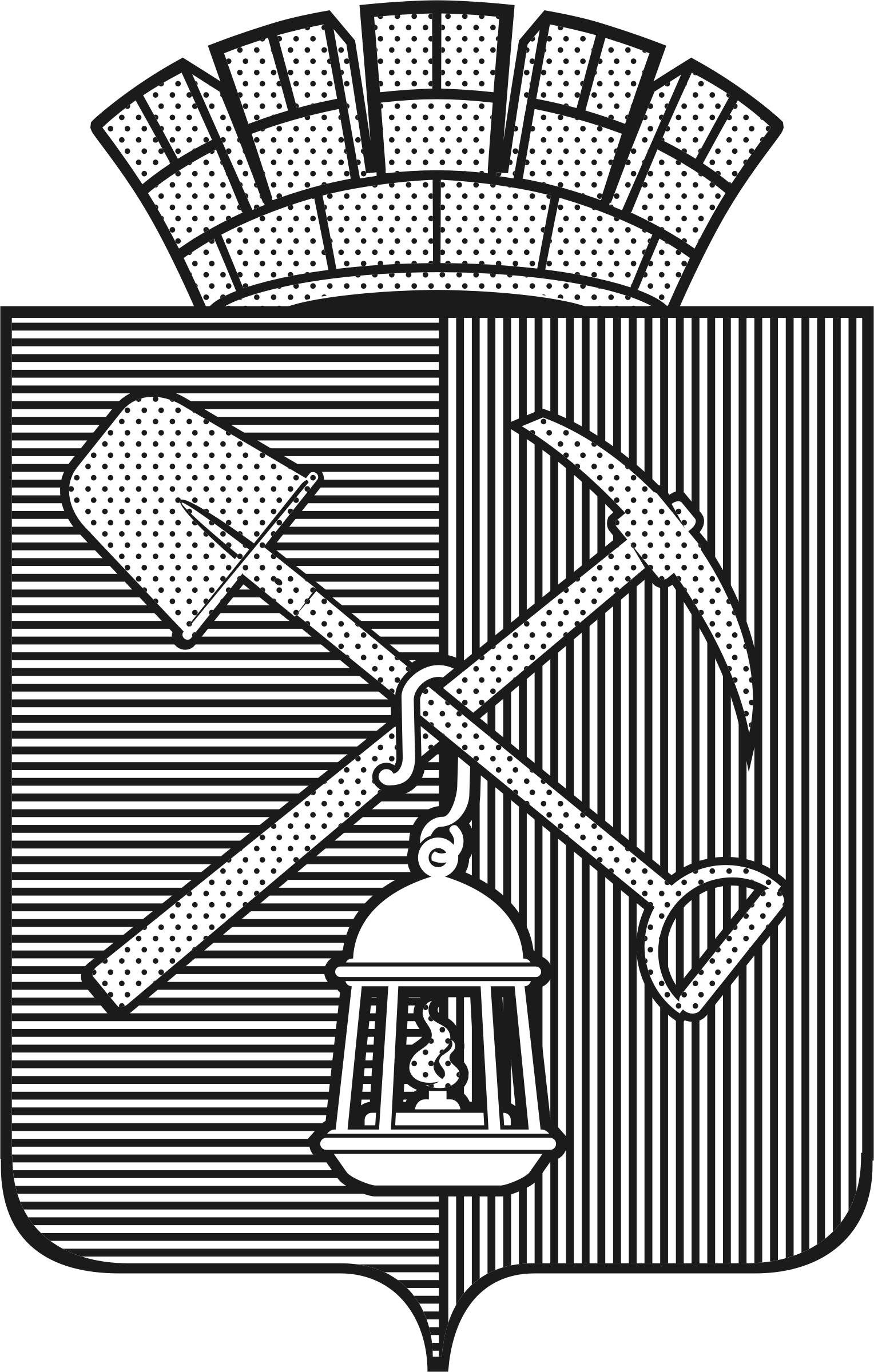 Совет народных депутатовКиселевского городского округаРЕШЕНИЕ№ 15- н« 24 »  апреля  2014 г.О внесении изменений в постановление Киселевского городского Совета народных депутатов от 20.12.2001 № 31 «Об утверждении «Положения о комиссии по восстановлению прав реабилитированных жертв политических репрессий»В соответствии с Федеральным законом от 06.10.2003 № 131-ФЗ «Об общих принципах организации местного самоуправления в Российской Федерации», Уставом Киселевского городского округа, в связи с кадровыми изменениями Совет народных депутатов Киселевского городского округаРЕШИЛ:1.Внести в постановление Киселевского городского Совета народных депутатов от 20.12.2001 года № 31«Об утверждении «Положения о комиссии по восстановлению прав реабилитированных жертв политических репрессий» (в редакции решений Киселевского городского Совета народных депутатов от 29.03.2006 № 15-н, от 30.01.2008 № 178-н, от 26.03.2009 № 26-н, от 27.10.2011 № 70-н, от 13.06.2013 № 43-н, от 29.08.2013 № 56-н)  следующие изменения:1.1. раздел «Регламент работы комиссии» Положения о комиссии по восстановлению прав реабилитированных жертв политических репрессий» изложить в следующей редакции: «Заседание комиссии созывается по мере необходимости. Письменные обращения граждан, поступившие в комиссию, рассматриваются в течение 30 дней со дня регистрации письменного обращения. В исключительных случаях, а также в случае направления запроса комиссия вправе продлить срок рассмотрения обращения не более чем на 30 дней, уведомив о продлении срока его рассмотрения гражданина, направившего обращение. Заседание является правомочным, если на нем присутствуют более половины членов комиссии.        Ведется протокол заседания. Решения принимаются простым большинством голосов присутствующих на заседании членов комиссии. При равенстве голосов решающим является голос председателя. Эти решения оформляются в виде заключения, которое подписывают председатель либо заместитель председателя и секретарь комиссии.В заседании комиссии вправе принимать участие заявитель или его представители, работники государственных и общественных организаций, имеющих отношение к обсуждаемому вопросу, сотрудники органов прокуратуры, внутренних дел, а также представители средств массовой информации.Решения комиссии о восстановлении прав реабилитированных могут быть обжалованы в порядке, установленном для обжалования действий органов государственного управления и должностных лиц, ущемляющих права граждан».1.2. пункт 2.3 раздела «Порядок образования и состав комиссии» Положения о комиссии по восстановлению прав реабилитированных жертв политических репрессий» изложить в следующей редакции: «2.3. На постоянной основе формируется аппарат комиссии из числа работников органов местного самоуправления и иных органов государственной власти. Количественный  состав комиссии составляет 8 человек. Председателем комиссии является - Председатель комитета Совета народных депутатов по социальной политике, заместитель председателя комиссии – заместитель главы Киселевского городского округа по социальным вопросам и здравоохранению».1.3. Вывести из состава комиссии:Тахтарову К.А.- главного специалиста правового отдела администрации Киселевского городского округа, члена комиссии;Суставову И.В. -  начальника финансового управления г.Киселевска;Лазарева О.А. – начальника отдела МВД России по г.Киселевску.1.4. Ввести в состав комиссии:Окунцову Я.В. - главного специалиста правового отдела администрации Киселевского городского округа, членом комиссии;Хлыст Е.П. – заместителя начальника бюджетного отдела финансового управления г.Киселевска, членом комиссии.1.5. Освободить от обязанностей:- председателя комиссии Катасонову В.Д., назначить заместителем председателя комиссии;- заместителя председателя комиссии Кулешову С.В., назначить членом комиссии;- члена комиссии Возженникову Л.Н., назначить председателем комиссии.2. Администрации Киселевского городского округа опубликовать настоящее решение в средствах массовой информации.3. Настоящее решение вступает в силу с момента его опубликования в средствах массовой информации.4. Контроль за исполнением настоящего решения возложить на председателя комитета Совета народных депутатов Киселевского городского округа по развитию местного самоуправления и правопорядку Герасимова С.М.Глава Киселевского городского округа		С.С. ЛаврентьевПредседатель Совета народных депутатовКиселевского городского округа		В.Б. Игуменшев